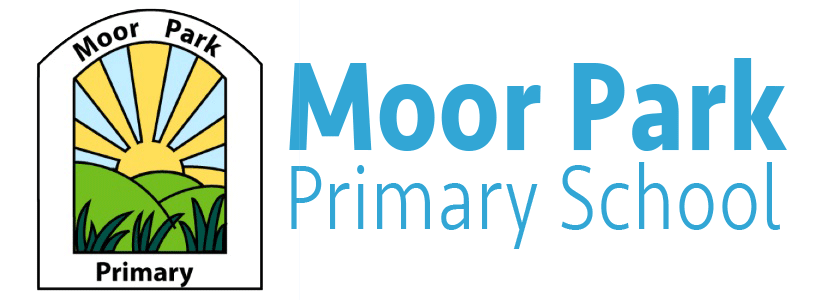 Reception weekly NewsletterTerm: Autumn           Week: 10           Date: 13.11.2020